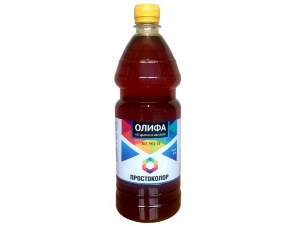 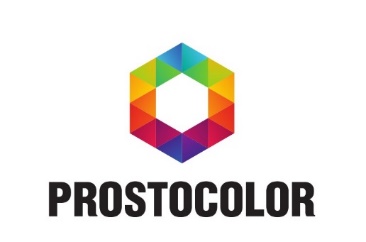  Технические условия ОЛИФА НАТУРАЛЬНАЯ ЛЬНЯНАЯ (ГОСТ 7931-76)ОЛИФА НАТУРАЛЬНАЯ ЛЬНЯНАЯ предназначена для разведения густотертых красок, грунтования металлических и деревянных поверхностей, реставрации мебели, обработка пчелиных ульев, обработка окон, дверей, полов, срубов. Предназначен для наружных и внутренних работ. Легко наносится. Глубоко проникает в поры, что позволяет древесине дышать. Защищает древесину от влаги и растрескивания. Является природным антисептиком, что позволяет предотвратить появление грибка и плесени. Олифа льняная натуральная PROSTOCOLOR изготовлена по особой технологии, что позволило применить уникальный сиккатив без содержания свинца и сократить ввод его в масло в 10 раз, тем самым сделав продукт экологически чистым и безопасным для человека и окружающей среды. Олифа льняная натуральная PROSTOCOLOR полностью соответствует ГОСТу-7931-76, а именно время высыхания, оттенку по йодометрической шкале, кислотности, плотности, прозрачности. Скорость высыхания соответствует степени 3. Продукт готов к применению. Подготовка поверхностиПоверхность должна быть сухой и очищенной от грязи и пыли. Старые слои ЛКМ тщательно удалить и в случае необходимости отшлифовать. В случае присутствия смолы на поверхности древесины удалить Живичным скипидаром PROSTOCOLOR.СвойстваПропитка олифой защищает древесину от влаги, гниения, древесных паразитов, значительно повышает срок её службы, уменьшает расход финишного лакокрасочного покрытия.Цвет  Медовый Степень блеска Матовый блеск Содержание ЛОС    30 г/лНазначение материалаДля внутренних и наружных работТемпература/Влажность+5°C +35°C (При относительной влажности 40-60%)ИнструментКисть, распылитель, валикВремя высыхания 1 слой	при t+20°C и при влажности 40-60% - 24 часаВремя высыхания 2 слоя	при t+20°C и при влажности 40-60% - 24-48 часовРасходВ один слой	13-15 кв.м/л.Фасовка1л / 5л / 10л /200л — бочка Очистка инструмента Непосредственно после работы, инструмент очистить растворителем Простоколор, затем промыть в мыльном растворе и чистой воде. Важно Пропитанные маслом рабочий материал (ветошь, одежда) промыть водой и при необходимости утилизировать. Опасность самовозгорания. Для достижения наилучшего результата соблюдайте все рекомендации. Всегда проводите предварительные выкрашивание. Храните продукт в недоступном для детей месте. При работе с маслом обеспечьте вентиляцию воздуха. При попадании на кожу немедленно смыть водой. При проглатывании немедленно обратиться за медицинской помощью и предъявить упаковку или этикетку продукта. Содержащиеся натуральные компоненты могут вызвать специфический запах.  Хранение материалаХранится средство в темном помещении, в плотно закрытой крышкой упаковке 2 года. 